SIXTEENTH SUNDAY AFTER PENTECOST                                        September 25, 2022PRELUDE                                       Fantasia in B-flat 				 Muffat (1683-1770)WELCOME & ANNOUNCEMENTSINTROIT                                            Alleluia				   Milburn (b. 1963)CALL TO WORSHIP  		                                                                           Joan Berry Leader: Jesus Christ is King of kings and Lord of lords. People: Jesus Christ, ruler of all things, gathers us in love. Leader: Jesus Christ is King of kings and Lord of lords. People: Jesus Christ, Ruler of all things, deserves our praise and thanksgiving!Leader: Let us worship God.MORNING PRAYEROPENING HYMN 757	   Today We All Are Called to be Disciples	              KingsfoldCALL TO CONFESSIONPRAYER OF CONFESSION    God of justice, you lift up the lowly and fill the empty; yet we adore the high and the mighty. You reach out to the poor, while we ceaselessly pursue wealth. You tell us about treasure in heaven, but we want money in our accounts right now. Forgive us, Lord, this and all our sin. Correct our lack of generosity, and free us from senseless striving.Help us tend to things that matter and find our life in Jesus Christ.    SILENT PRAYERASSURANCE OF PARDON*GLORIA PATRI 581                                                                                                        Greatorex FIRST SCRIPTURE READING                                                            1 Timothy 6:6-19 p. 965                                          ANTHEM                                      Fight the Good Fight		           Gardner (1917-2011)			         (text can be found in hymn 846)SECOND SCRIPTURE READING                                                            Luke 16:19-31 p. 851                                                     SERMON                                             Nice Things.                                            Terry Crickenberger  *AFFIRMATION OF FAITH	(See Insert)  PRAYERS OF THE PEOPLE & THE LORD’S PRAYER*CLOSING HYMN 298	    Lord, You Give the Great Commission 	          Abbot’s Leigh*CHARGE and BENEDICTION  POSTLUDE                                        Fugue in B-flat				                     Muffat                  *Please stand if able	Today’s link is : https://youtu.be/BPjlpmaTL-MHearing devices are available for your convenience.Please be aware that they do not function until after the service begins.After Worship Today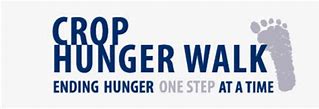 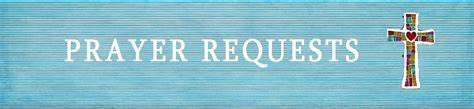 Choice Rehab (Avante) Tom Bellamy, Room 110The Legacy: Mary June CookRegency at Augusta:  Edie LawrenceShenandoah Nursing Home: Rubye SchwabSummit Square: Lillian HryshkanychHome: Dick Huff, Nancy Garber, Mary Ultee, Mary Ann Maupin, Walt Flora, Warner & Linda Sandquist. Mike Cunningham, Ruth and Lewis Kelley.Friends and Family: Erwin Berry (Joan), Bill Bromley, Ron Buckalew, Jean Custen, Jerry Hughes, Sally McNeel, Bill Metzel (Joyce Tipton), Col. Stuart Roberts (Mark Henderson), Danny Smith (Nancy Hypes), Paul Watts (Colleen Cash). Military: Carson CraigMissionaries: Elmarie & Scott Parker, PC (USA) Regional Liaisons to Iraq, Syria & LebanonMARK YOUR CALENDARS: There will be a Covered Dish Luncheon Sunday, October 9, immediately following worship. Details will follow.The Augusta Regional Clinic will hold a free dental clinic day – Dentalpalooza – for eligible uninsured residents of Augusta County ages 18+. A third of Augusta County residents do not have dental insurance, and the clinic is the only dental office that offers affordable dental care options within a 30-40 miles radius. More than 15 volunteers from local dental practices will reinforce the Clinic’s staff to provide general dentistry services (consultations, fillings, extractions and cleanings) for 70 patients at the event. The generosity of a dozen sponsors, including the Central Blue Ridge Community Foundation and the Virginia Association of Free and Charitable Clinics helps keep these appointments free of charge. This outreach was important to Dr. Mark Hammock, and in his memory, FPC will make a donation to Dentalpalooza.  The Session has set a goal of $500.00; checks can be made out to the church, with 'Dental' on the memo line.  For more information, visit augustafreeclinic.org. or call the office.                                       FIRST PRESBYTERIAN CHURCHWAYNESBORO, VIRGINIA A community-minded congregation living out the love of Christ as we serve one another with humility, gentleness, and patience through God’s grace.September 25, 2022  11:00 AM 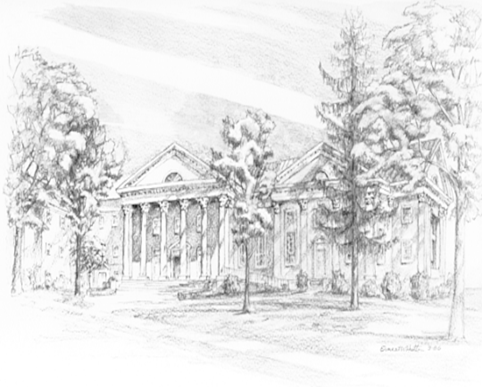 P.O. Box 877249 South Wayne AvenueWaynesboro, Virginia(540) 949-8366Church Website:  www.firstpresway.orgPreschool Website:  www.firstprespre.orgEmail:  church@firstpresway.com                                                                                                                                                                                                               P.O. Box 877                                                                                                                                                                                                        249 South Wayne Avenue                                                                                                                                                                                                         Waynesboro, Virginia                                                                                                                                                                                                           (540) 949-8366                                                                                                                                                                                                        Church Website:  www.firstpresway.org                                                                                                                                                                                                          Preschool Website:  www.firstprespre.org                                                                                                                                                                                                              Email:  church@firstpresway.com